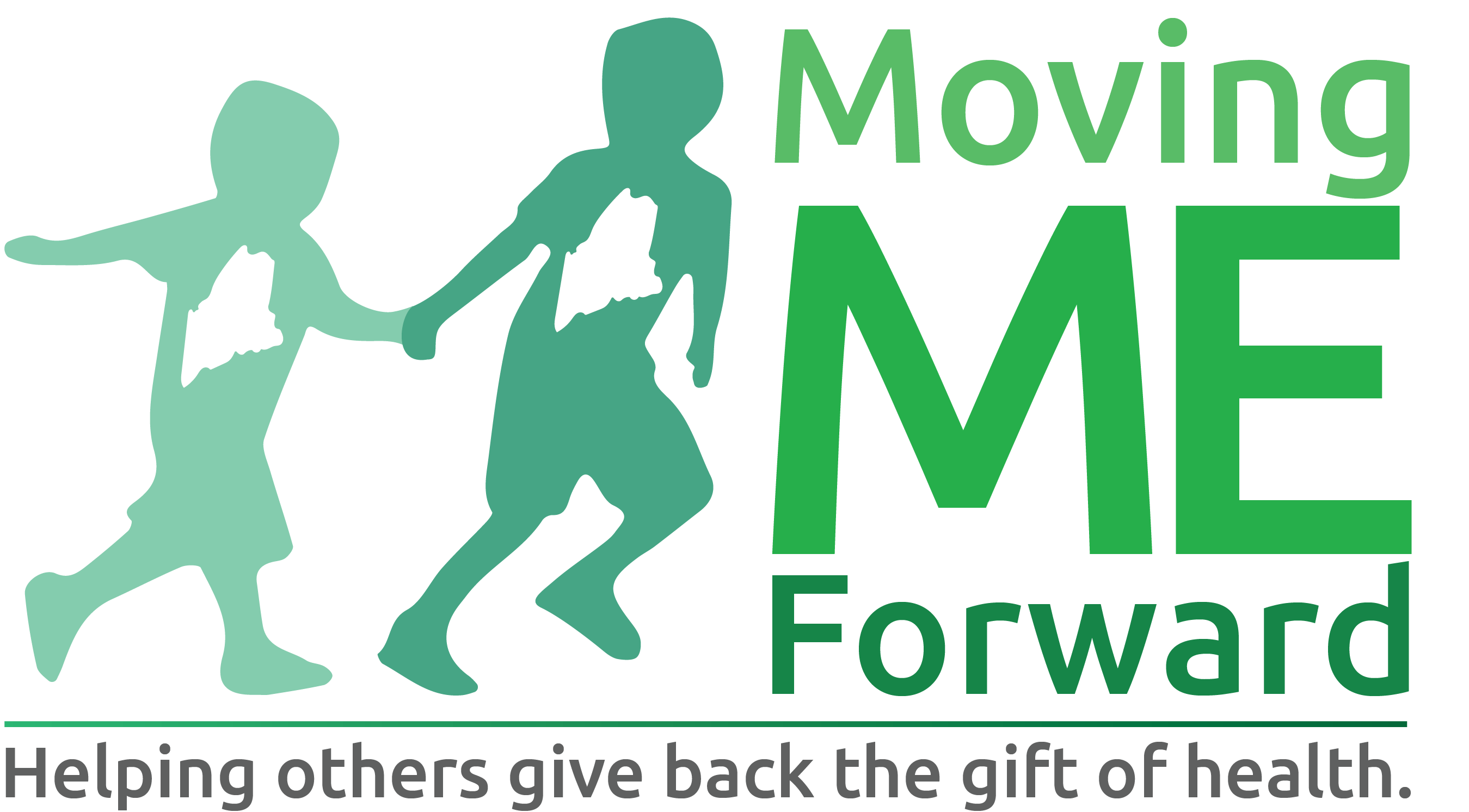 APPLICANT INFORMATION Primary Contact Name:Address: Phone number:Email address:Affiliation: ☐ Student, Graduate or Affiliate of Central Maine Community College ☐ Nonprofit 501(c)(3) federal tax-exempt organization: ________________________________PROJECT INFORMATION Amount Requested from Moving ME Forward:Total Project Budget :Primary County Served: One-Sentence Project Description Complete the following sentence in 25 words or less: I/We request support to... Narrative Section: Use up to 200 words for each of the following unless otherwise specified. Overview Provide a description of your project, including the overall goal and community need(s). Outcomes List up to three specific results you hope to achieve. Include a brief explanation of how you will track your progress and/or measure your results. Impact Explain how this project will promote sustainable health and fitness changes in our communities.“Giving Back” ComponentDescribe how the concept of “giving back” is incorporated into this projectActivities List up to five specific activities you will do to achieve the results and impact you described above. Partnerships and Collaboration List any organization that you will partner with to make this project successful. Include a brief description of what each partner organization will do in this project. Population Served (50 words or less) Describe the people who will most benefit from this project. Include an estimate of the number of people who will directly benefit from or participate in your project. Community Involvement Select all of the ways that community members will be involved in this project Key Personnel List the specific roles, responsibilities and qualifications of key personnel for this project Section 3 PROJECT FUNDING Project Timing Identify the start and end dates of the activities you plan to fund with a Moving ME Forward grant. Project Revenues In this section, list all of the funding sources you have identified for your project. This includes grants from other foundations, in-kind donations (donations of time, goods or services from your organization or others), or earned income. Example Format: Project Expenses Please list the specific items or expenses needed for your project under Expense Items. For each item, list the amount you request from Moving ME Forward in Amount from Moving ME Forward. List the amount you will need from other sources in Amount from Other Sources if that applies. Example format: Budget Narrative Describe how you plan to use the grant funds if you receive them and your plan for sustainability in 200 words or less. Please check the grant program guidelines for a list of what is eligible for support. AuthorizationI understand that if selected for funding, that references and background checks will be required for individual applicants prior to release of funds.I certify that the information provided in this grant application is true and current.For online submissions, my typed name shall have the same force and effect as my written signature:Applicant Signature: ____________________________________________Application Date: _________________Please Note:If unable to submit the grant application online, a typed application, using this template is required. Hand written applications will not be accepted. Offline applications should be mailed or delivered to:	Moving ME Forward	Attn: Bob Brainerd	21 Millett Drive	Auburn, ME 04210Name of Funding SourceAmountStatus (Pending or Secured)TotalExpense ItemsAmount from Moving ME ForwardAmount from Other SourcesTotal ExpenseTotal